`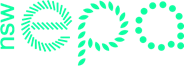 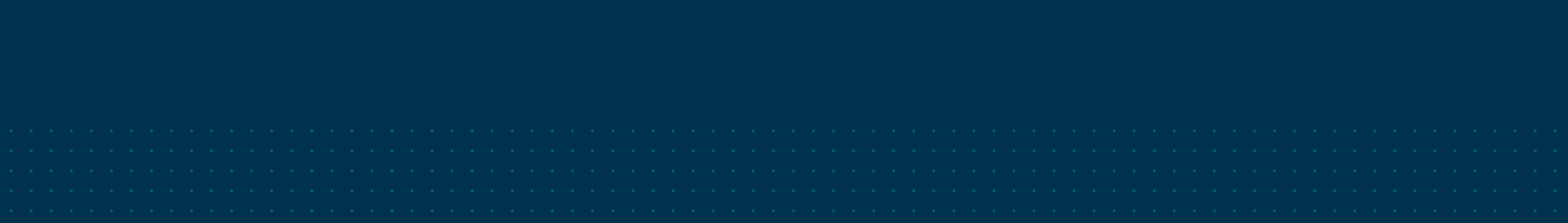 AS2809.4: Requirements for vehicles transporting toxic or corrosive cargoesYou must explain how the tank vehicle will comply with each of the clauses in the standard listed below. It is not sufficient to state that the vehicle complies: you must explain how the vehicle complies with the relevant requirements contained in the standard, with reference to evidence where necessary. This ensures the reviewer can confirm whether the vehicle is compliant.If there are any items that are not compliant, contact the EPA to discuss these non-compliances before submitting the application. While in some circumstances the EPA may approve a tank vehicle that does not comply with a particular requirement, you will need to explain:why the variation from the standard is necessarywhat alternative criteria the variation should be assessed againstwhy the design does not result in greater risk than one that complies with the requirement.This document must be submitted along with an application for a dangerous goods tank design and the other relevant compliance reports.NSW Environment Protection AuthorityEmail: info@epa.nsw.gov.auWebsite: www.epa.nsw.gov.auEPA 2021P3174July 2021
The EPA disclaimer and copyright information is available on the EPA website.ClauseClauseComment/ExplanationReference
(specs / drawings)Compliant
(Y, N, N/A)Office use only2.1Application – type 1, 2 or 32.2.1Design criteria2.2.2Design pressure2.2.3Materials2.2.4Lining2.2.5Baffles2.2.6Compartment openings2.2.7Valve protection2.3.1Shut-off valves2.3.2Pressure relief devices2.3.3Outlet connection2.3.4Piping2.4.1Requirements for Type 1 tanker2.4.2Piping2.4.3Pumping equipment2.4.4Tank openings – location2.4.5Tank openings3.1Application – type 4 or 53.2.1Standards – tank materials3.2.2Chemical resistance3.2.3Lining3.3.1Tank and support design3.3.2Tank shape3.3.3Stiffening heads & baffles3.3.4Circumferential reinforcementTABLE 3.1 and3.2NOTETank typeTABLE 3.1 and3.2NOTERated capacity per metreTABLE 3.1 and3.2NOTEMaximum shell radiusTABLE 3.1 and3.2NOTEUnreinforced length of shell & materialTABLE 3.1 and3.2NOTECompliance with minimum thickness3.3.5Baffles – number & access3.3.6Distribution of loads3.3.7Separation of liquids3.3.8Enclosed air spaces3.3.9Component attachment3.3.10Roll-over protection3.3.11Welding3.4.1Manholes, valves and vents3.4.2Compartment openings3.4.3Valves3.4.4Provision of vents3.4.5Top openings3.5.1Pipework – suitability3.5.2Provisions for movement3.5.3Pipework fail-safe provisions3.6.1Pumps – suitability3.6.2Prevention of overpressure3.7.1Pump drives – protection3.7.2Shielding of pump shaft3.7.3Location of controls3.8Cables and fittings3.9.1Tank test3.9.2Hatch assembly test3.9.3Piping test3.9.4Inspect and test hosesVehicle description:Manufacturer:Capacity:Number of compartments:I declare the information I have supplied in this application is not false or misleading and is an accurate assessment of the design against the standard.I declare the information I have supplied in this application is not false or misleading and is an accurate assessment of the design against the standard.I declare the information I have supplied in this application is not false or misleading and is an accurate assessment of the design against the standard.I declare the information I have supplied in this application is not false or misleading and is an accurate assessment of the design against the standard.NamePositionEmailSignatureDate